CỘNG HÒA XÃ HỘI CHỦ NGHĨA VIỆT 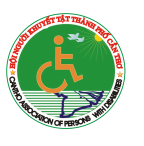 Độc lập – Tự do – Hạnh phúc---o0o---ĐƠN XIN VAY VỐNKính gửi: HỘI NGƯỜI KHUYẾT TẬT THÀNH PHỐ CẦN THƠTôi tên là: ................................................................................ Ngày sinh: ...................................Địa chỉ thường trú: ………………………………………….…………………………………...………………………………………………………..…………………………………………..Địa chỉ tạm trú: …………………………………………………………………...………….......………………………………………………………..…………………………………………..Điện thoại: .....................................................................................................................................Số CMND/ thẻ CCCD: .............................................. Ngày cấp: ………...……………….......... Nơi cấp: .........................................................................................................................................Họ tên người bảo lãnh (người đồng chịu trách nhiệm):.................................................................Địa chỉ thường trú: ……………………………………….……………………………………...………………………………………………………..…………………………………………..Địa chỉ tạm trú: ………………………………...…………………………………………….......………………………………………………………..…………………………………………..Điện thoại: .....................................................................................................................................Số CMND/ thẻ CCCD: .............................................. Ngày cấp: ………...……………….......... Nơi cấp: .........................................................................................................................................Mối quan hệ giữa người đồng trách nhiệm và người vay vốn:......................................................Tôi làm đơn này xin Hội người khuyết tật TP. Cần Thơ cho vay số tiền:……….........................Bằng chữ:.......................................................................................................................................Thời hạn: .......................................................................................................................................Mục đích vay tiền: ......................................................................................................................... Thời hạn hoàn trả vốn: ..................................................................................................................………………………………………………………..…………………………………………..Tôi cam đoan khi được vay vốn sẽ sử dụng vốn đúng mục đích, trả tiền vay đúng thời gian quy định và chấp hành tốt các quy định đề ra. Tôi biết rằng việc hoàn trả vốn đúng thời hạn là tạo điều kiện cho các hộ gia đình của những người khác có hoàn cảnh khó khăn cũng có cơ hội được vay vốn để phát triển kinh tế hộ gia đình. Nếu có sai phạm điều gì tôi xin hoàn toàn chịu trách nhiệm trước pháp luật Nhà nước.    TP. Cần Thơ, ngày ..... tháng .... năm 20.......   Chữ ký của                        Chữ ký của người                         Duyệt lãnh đạo     người vay                     đồng chịu trách nhiệm                     TM. BCH HỘI    (Ký, họ tên)                              (Ký, họ tên)                             (Ký, họ tên, đóng dấu)Xác nhận của UBND Phường/ Xã		                      Cán bộ theo dõi vốn vay                                                                                                              (Ký, họ tên)NHỮNG THÔNG TIN CẦN LƯU Ý VỀ VIỆC VAY VỐNCỦA CHƯƠNG TRÌNH “CUỘC SỐNG VẪN TƯƠI ĐẸP”Vay vốn chỉ sử dụng cho mục đích hỗ trợ sinh kế: kinh doanh nhỏ, chăn nuôi, …Hội viên của Hội Người Khuyết Tật TP. Cần Thơ đủ điều kiện sau mới được duyệt cho vay:- Tối thiểu 3 lần trở lên tham gia hoạt động Hội đầy đủ trong năm;- Đóng Hội phí đầy đủ;- Có uy tín (trả đúng hạn và đủ tiền) ở các lần vay trước (nếu đã vay rồi);- Có người bảo lãnh cùng hộ khẩu và có khả năng trả tiền vay vốn nếu người vay không trả được;- Ưu tiên cho người được nhận tiền Trợ cấp xã hội hàng tháng.  Hình thức hoàn trả tiền vay: tiền mặt hoặc chuyển khoản. Nếu chuyển khoản ngân hàng cần có nội dung cụ thể, ví dụ: họ tên người vay, số điện thoại, hoàn vốn lần mấy, …Hồ sơ vay cần có:Đơn xin vay vốn có xác nhận của địa phương.01 bản sao có công chứng CMND/CCCD thời hạn không quá 03 tháng của người xin vay.01 bản sao có công chứng Hộ khẩu thời hạn không quá 03 tháng của người xin vay và người bảo lãnh (cùng hộ khẩu)01 bản sao có công chứng CMND/CCCD thời hạn không quá 03 tháng của người bảo lãnh.01 bản sao có công chứng Sổ lãnh tiền Trợ cấp xã hội của người xin vay đến tháng hiện tại của người xin vay.01 bảng sao kê chứng minh thu nhập trong 03 tháng gần nhất của người xin vay.BẢNG KẾ HOẠCH KINH DOANHSAU KHI VAY VỐNTHÔNG TIN CHUNG:Thông tin cá nhân:Họ và tên:.........................................................................................Giới tính:.................Ngày sinh: .......................................................................................................................Tình trạng hôn nhân: .......................................................................................................…………………………………………………………………………………………..…………………………………………………………………………………………..Việc làm: ……………………………………………………………………………….Nơi làm việc: ………………………………………………………………………………………………………………………………………………………………………..…………………………………………………………………………………………..Thu nhập từ công việc hiện tại: ………………………………………………………...…………………………………………………………………………………………..…………………………………………………………………………………………..Địa chỉ thường trú: ……………………………………………………………………...…………………………………………………………………………………………..Địa chỉ tạm trú: …………………………………………………………………….......…………………………………………………………………………………………..Điện thoại: .......................................................................................................................Số CMND/CCCD: ........................................ Ngày cấp: ……………………................. Nơi cấp: ............................................................................................................................Hoàn cảnh gia đình:Hiện đang sống cùng ai, bao nhiêu người? Liệt kê (theo mối quan hệ):…………………………………………………………………………………………..…………………………………………………………………………………………..…………………………………………………………………………………………..…………………………………………………………………………………………..…………………………………………………………………………………………..…………………………………………………………………………………………..…………………………………………………………………………………………..…………………………………………………………………………………………..…………………………………………………………………………………………..…………………………………………………………………………………………..…………………………………………………………………………………………..…………………………………………………………………………………………..Số người có khả năng lao động sống cùng, thu nhập bình quân hàng tháng của từng người: …………………………………………………………………………………………..…………………………………………………………………………………………..…………………………………………………………………………………………..…………………………………………………………………………………………..…………………………………………………………………………………………..…………………………………………………………………………………………..…………………………………………………………………………………………..…………………………………………………………………………………………..…………………………………………………………………………………………..…………………………………………………………………………………………..Hoàn cảnh kinh tế hiện nay:Thu nhập:Thu nhập chính của gia đình từ nguồn nào?....................................................................…………………………………………………………………………………………..Tổng thu nhập bình quân hàng tháng của cả gia đình là bao nhiêu?..................................................................................................................................................................... ....Thu nhập bình quân đầu người hàng tháng là bao nhiêu? .......................................... ....…………………………………………………………………………………………..Nguồn tiền còn lại sau khi trừ các chi phí (ăn uống, học hành của con cái, chữa bệnh, đầu tư sản xuất) :......................................................................................................... ....Tình trạng sức khỏe hiện nay:.......................................................................................................................................... ....................................................................................................................................................................................................................................................................................KẾ HOẠCH KINH DOANHNgành nghề kinh doanh: ………………………………………………………...…………………………………………………………………………………………..…………………………………………………………………………………………..Tổng số vốn cần có: ……………………………………………………………..…………………………………………………………………………………………..…………………………………………………………………………………………..Số vốn hiện có: ………………………………………………………………….…………………………………………………………………………………………..…………………………………………………………………………………………..Số vốn cần vay: 6.000.000đ (Sáu triệu đồng)Sau khi nhận vốn vay, tôi sẽ sử dụng tiền vào việc kinh doanh như sau:…………………………………………………………………………………………..…………………………………………………………………………………………..…………………………………………………………………………………………..…………………………………………………………………………………………..…………………………………………………………………………………………..…………………………………………………………………………………………..…………………………………………………………………………………………..…………………………………………………………………………………………..…………………………………………………………………………………………..…………………………………………………………………………………………..Thu nhập thay đổi sau khi hoàn vốn: ………………………………………………………………………………………………………………………………………..…………………………………………………………………………………………..…………………………………………………………………………………………..…………………………………………………………………………………………..…………………………………………………………………………………………..…………………………………………………………………………………………..…………………………………………………………………………………………..TP. Cần Thơ, ngày ........ tháng ........ năm 20...              			                              Chữ ký của người vay                (Ký, họ tên)                              